КОНКУРС ЗАЯВОК 2011-2012 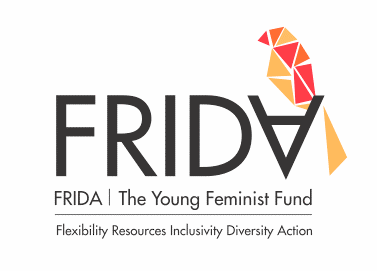 ФРИДА Фонд Молодых Феминисток мобилизирует ресурсы, средства и усиливает глобальное участие и лидерство молодых феминисток. Цель Фонда Молодых Феминисток предоставить доступное, стратегическое и эффективное финансирование для инициатив возглавляемых молодыми феминистками и укрепить способность молодых феминистических организаций в привлечении своих собственных ресурсов и усилении их взноса в социальные перемены. ФРИДА призывает заявителей из групп возглавляемых молодыми женщинами и трансгендерами  в возрасте до 30 лет подать заявку на гранты до 5000 долларов США.КРАЙНИЙ СРОК ДЛЯ ЗАЯВОК:Кто может принять участие?Формальные и неформальные группы основанные и возглавляемые молодыми женщинами или трансгендерами (в возрасте до 30 лет) которые преданы:Продвижению и защите женскиех прав человека;Улучшению жизни молодых женщин/трансгендеров на местном, отечественном, региональном и международном уровне;Инклюзивной организации, коллективному действию и созданию единого движения.Неформальные и формальные группы, сети или коллективы основанные на Глобальном Юге  (Африка, Азия и Тихий Океан, Средний Восток, Латинская Америка и Карибские Острова а также Центральная и Восточная Европа и Страны СНГ). Приоритет будет оказан:Небольшим, новым низовым группам, сетям или коллективам с ограниченными средствами или без доступа к финансированию от крупных доноров;Группам, сетям или коллективам работающим над направлениями, которые получают ограниченное финансирование;Группам, сетям или коллективам расположенным в отдаленных  областях не получающих достаточной помощи;Группам, сетям или коллективам, которые отличаются свойм составом и состоят из и/или работают с социально маргинализированными женщинами, включая но не ограничиваясь: беженцами, этническими, национальными и кастовыми меньшеньствами  сельскими женщинами, неимущим проживающим в городе, лесбианками, бисексуалками, трансгендерами, женщинами живущими с ВИЧ/СПИДОМ, женщинами занимающимися коммерческим сексом, женщинами с инвалидностью, женщинами живущими в зонах вооружонного конфликта или постконфликтных зонах.Кого НЕ поддерживает ФРИДА?Групп или организаций, которые высказывают нетолерантное отношение к другим на основе возраста, религии, пола, рассы/этнического происхождения, инвалидности, классовой принадлежности или сексуальной ориентацииГрупп работающих с молодыми женщинами и трансгендерной молодежью но возглавляемых лицами в возрасте 30 лет и старшеСтипендии, интернатуру или учебные затратыДокторских и других исследований Групп которым доступны крупные донорыЗаявок поданых государственными учреждениями, политическими организациями или религиозными группами. Обьем фининсирования и продолжительность грантаФрида предоставляет гранты до 5000 долларов США, это финансирование текущей деятельности продолжительностью 12 месяцев но с перспективой продления.Будь частью избирательного процесса...Решай сама!Частью нашего обязательства в строении единого движения является включение молодых феминисток в процесс принятия решения в деле выдачи грантов. Мы считаем это коллективным процессом принятия решения. Аппликанты удовлетворяющие критериумы ФРИДА должны будут голосовать за избранный проект и предоставить комментарии о своем выборе (группы не могут голосовать за собственные заявки). Во время голосования мы просим голосующих не упускать из вида то что по их мнению важно для продвижения и защиты прав молодых женщин в их регионе и глобально. После голосования, результаты подсчитываются и выбираются грантеры. Как работает процесс выдачи грантов ФРИДА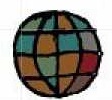 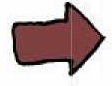 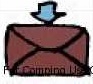 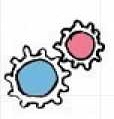 Конкурс на Заявки                         Подайте вашу заявку                                  Персонал ФРИДА  обрабатывает и просеивает заявки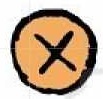 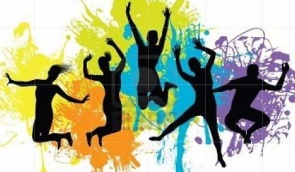 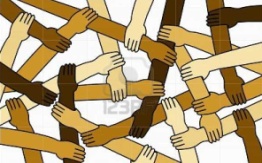       Вы голосуете Онлайн          	  Распределение грантов                   ФРИДА предоставляет поддержку в наращивании потенциала а удачные группы осуществляют деятельностьЧто Ожидается от Успешных Групп:Все грантеры должны будут подписать грантовое соглашение, в котором будет определены счетоводство, отчетность и другие условия касающиеся дистрибуции фондов. Дальнейшие детали об отчетности будут обнародованы после дистрибуции грантов. То что полезно помнить: Перед заполнением аппликации, пожалуйста прочтите указания касающиеся заявки для того чтобы определить ваше право на избирание. Вы также можете просмотреть Часто Задаваемые вопросы (FAQs) на нашей интернет странице http://youngfeministfund.org/grants-program/faqs/ Не обязательно чтобы ваша группа была легально зарегистрированна но вам должен быть доступен счет в банке для получения международных средств. Финансовый хозяин ФРИДА является Tides Foundation. Если ваша заявка будет удачной, грантовые выплаты будут осуществляться через вышеупомянутый Фонд.  Все заявки должны прямым образом быть направлены на пользу молодых женщин и/или трансгендеров а также быть направленными на вопросы главные для женских прав человека. Заявки должны отражать миссию и вид ФРИДА. Вы можете пересмотреть наши основные ценности на официальной странице ФРИДА: http://youngfeministfund.org/about-frida/ Заявки на грант не должны превышать 5,000 долларов США (или быть ниже 500 долларов США) и ваша заявка должна быть составлена в долларах США. Заявку можно подать на одном из следующих языков: Английский, Французский, Испанский, Русский и Арабский.Вы можете подать только одну заявку в каждом цикле финансирования для каждой группы ФРИДА признает ценность финансирования текущей деятельности групп/организаций и советует группам расставлять приоритеты ресурсов в соответствии с собственными нуждами. Например, некоторые группы могут счесть нужным использовать средства полученные от ФРИДА на персонал, администрацию или организационные затраты, тогда как другие могут использовать средства на поддержку укрепления инфраструктуры или затрат связанных с проектом. ФРИДА предана финансированию феминистского активизма и покроет расходы позволяющие группе заниматься своим делом более эффективно.Заявки должны быть поданы по истечению ПЯТНИЦИ 20-го Января 2012 годаПроцесс принятия решения по поводу выдачи грантов будет закончен в Марте 2012 года. Средства будут распределены вскоре после этого.КАК ПОДАТЬ ЗАЯКВУКрайний срок подачи заявки ПЯТНИЦА 20-ое ЯНВАРЯ 2012. Если вы считаете, что ваша группа отвечает требованиям ФРИДА вы можете подать заявку на грант при помощи электронной почты, почты или факса.Все аппликации должны быть сданы до 5:00 вечера (по Восточному Поясному Времени) Электронная Почта: Вы можете выслать окончательную форму заявки на следующий адрес: proposals@youngfeministfund.org Вы сможете найти форму заявки в формате Ворд на нашей странице: http://youngfeministfund.org/grants-program/apply-for-a-grant/ ИЛИОтправьте вашу заявку на:FRIDA | The Young Feminist Fundc/o The Association for Women’s Rights in Development 215 Spadina Avenue., Suite 150, Toronto, ON M5T 2C7 Canada Tel: +416.594.3773Fax: +416. 594. 0330 ОБРАТИТЕ ВНИМАНИЕ: Пожалуйста прочтите внимательно форму заявки перед заполнением и предоставьте нам как можно более детальную информацию. Мы рекомендуем вам выслать заявку по электронной почте. Письмо подтверждения будет выслано всем заявителям по электронной почте. Для дальнейшей информации пишите: info@youngfeministfund.org  